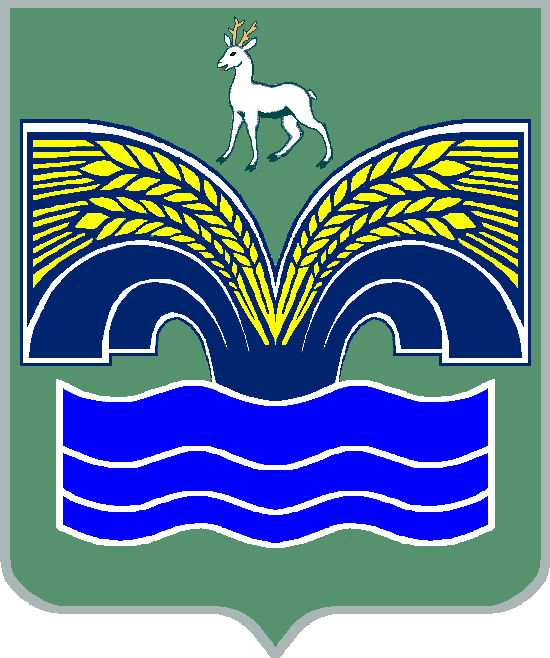 АДМИНИСТРАЦИЯСЕЛЬСКОГО ПОСЕЛЕНИЯ ХИЛКОВОМУНИЦИПАЛЬНОГО РАЙОНА  КРАСНОЯРСКИЙСАМАРСКОЙ ОБЛАСТИПОСТАНОВЛЕНИЕот 15 января 2020 №  4Об установлении отдельного расходного обязательства сельского поселения Хилково муниципального района Красноярский Самарской области             В соответствии со статьей 86 Бюджетного кодекса РФ, в целях обеспечения выполнений полномочий сельского поселения Хилково, предусмотренных Федеральным законом от 06.10.2003г. № 131-ФЗ «Об общих принципах организации местного самоуправления в Российской Федерации», руководствуясь ч.4 ст. 14 Федерального закона от 06.10.2003г. № 131-ФЗ и ст. 57 Федерального закона от 12.06.2002 г. № 67-ФЗ «Об основных гарантиях избирательных прав и прав на участие в референдуме граждан Российской Федерации», Администрация сельского поселения Хилково муниципального района Красноярский  ПОСТАНОВЛЯЕТ:Установить, что к расходному обязательству сельского поселения Хилково на 2020 год относятся расходы, связанные с подготовкой и проведением выборов, эксплуатацией и развитием средств автоматизации, и обучением организаторов выборов и избирателей. Расходы производить в размере, утвержденном решением Собрания представителей сельского поселения Хилково № 52 от 25.12.2019 года «О бюджете сельского поселения Хилково муниципального района Красноярский на 2020 год» с последующими изменениями и дополнениями.Установить, что расходное обязательство, возникающее в результате принятия настоящего постановления, осуществляется за счет местного бюджета. Опубликовать настоящее постановление в районной газете «Красноярский вестник» и разместить на сайте администрации муниципального района Красноярский в разделе поселения Хилково.  Настоящее постановление вступает в силу со дня его официальногоопубликования и распространяет свое действие с 1 января 2020 года.Глава  сельского поселения Хилковомуниципального  района  КрасноярскийСамарской  области          				                     О.Ю. Долгов